Guía de aprendizaje N°2 de Educación MatemáticaEstimados apoderados y alumnos/asEsta guía está elaborada para que los alumnos resuelvan en casa los ejercicios, en lo posible supervisado por un adulto. Muchas gracias por su atención y comprensión.Las guías en lo posible por favor archivarlas en una carpeta para su revisión.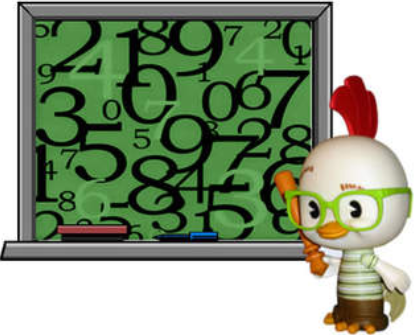 I.- Sigue las instrucciones y escribe el número que corresponde en cada            para completar cada secuencia dadaCuenta de 2 en 2Cuenta de 3 en 3Cuenta de 5 en 5Cuenta de 10 en 10Cuenta de 100 en 100II.- Ordena de menor a mayor y de mayor a menor según se indica¿Cuándo es menor?Un número natural es menor que otro, si está colocado a la izquierda de él en la recta numérica.¿Cuándo es mayor?Un número natural es mayor que otro, si está colocado a la derecha de él en la recta numérica. Ejemplo: El número 120 está a la izquierda del número 150, lo que quiere decir, que 120 es menor que 150, por lo tanto, 150 es mayor que 120.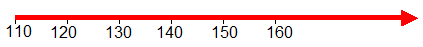 Ordena de menor a mayor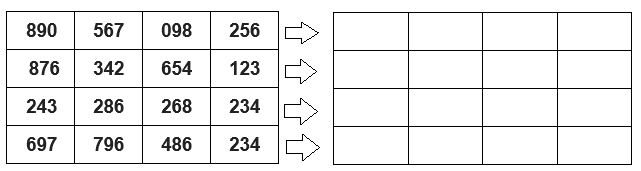 Ordena de mayor a menor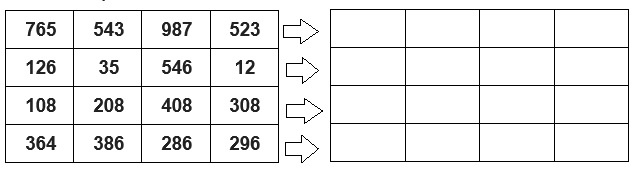 III.- Antecesor y sucesorEl antecesor de un número es aquel que esta inmediatamente antes del número, por lo tanto, su sucesor es aquel que esta inmediatamente después.Ejemplo el antecesor  y sucesor  de 569 es: 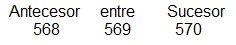 Escribe el antecesor(A) y sucesor(S) de cada número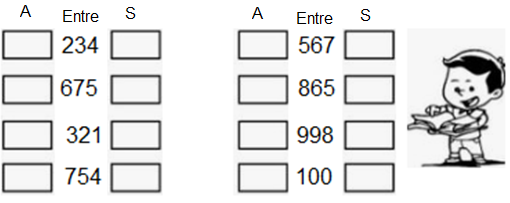 IV.- Lee y resuelve el siguiente problema, siguiendo el orden que se plantea a continuación;“La amistad es el más perfecto de los sentimientos del hombre, pues es el más libre, el más puro y el más profundo” (Henri D. Lacordaire)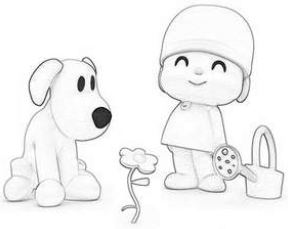 NombreNombreNombreNombreNº de listaCursoFechaObjetivoObjetivoObjetivo3°A , B y C30 de Marzo al 03 de Abril0A2Leer números representarlos en forma concreta, pictórica y simbólica. OA3Comparar y ordenar números  OA7Demostrar que comprenden la relación entre la adición y la sustracción, usando cálculos aritméticos y en la resolución de problemas.0A2Leer números representarlos en forma concreta, pictórica y simbólica. OA3Comparar y ordenar números  OA7Demostrar que comprenden la relación entre la adición y la sustracción, usando cálculos aritméticos y en la resolución de problemas.0A2Leer números representarlos en forma concreta, pictórica y simbólica. OA3Comparar y ordenar números  OA7Demostrar que comprenden la relación entre la adición y la sustracción, usando cálculos aritméticos y en la resolución de problemas.ContenidosContenidosContenidosHabilidadesHabilidadesComparación y orden de números naturales.Lectura y escritura de números naturalesAdición y sustracción de números naturalesResolución de problemasComparación y orden de números naturales.Lectura y escritura de números naturalesAdición y sustracción de números naturalesResolución de problemasComparación y orden de números naturales.Lectura y escritura de números naturalesAdición y sustracción de números naturalesResolución de problemasComprender, comparar, leer, escribir,  analizar, aplicar, calcular y comprobar.Comprender, comparar, leer, escribir,  analizar, aplicar, calcular y comprobar.482415200320500Una turista visitó la Pirámide del Sol, en Teotihuacán. Subió 275 escalones y le falta subir otros 90 escalones para llegar a la cima. ¿Cuántos escalones tiene la pirámide?Comprendo¿Qué sé del   problema?  ............................................................................................................................................................................................................................................................................¿Qué debo encontrar?…………………………………………………………………………………………………………………………………………………………………………………………………………………………………………………………………………Planifico¿Cómo resolveré el problema?…………………………………………………………………………………………………………………………………………………………………………………………………………………………………………………………………………ResuelvoOperatorias;Respuesta: ………………………………………………………………………………………………………………………………………………………………………………………………………………………………………………………Reviso y compruebo